March 13, 2020A-110078KOLICH & ASSOCIATES LLC KATHY J KOLICH1521 HIGHTOWER DRIVE UNION TOWN OH 44685Dear Ms. Kolich:	On March 4, 2020, the Commission received your filing deemed Name/Entity Change Request from Firstenergy Solutions Corp. to Energy Harbor LLC.  It has been determined your filing is deficient for the following reasons:	Filing is missing the Application fee of $350 . Please send us a Certified Check or  Money Order or Check from an Attorney Account, for $350 made out to the Commonwealth of Pa. Please be advised that you are directed to forward the requested information to the Commission within 20 days from the date of this letter.  Failure to respond may cause Commission staff to initiate a formal proceeding that may lead to cancellation of Firstenergy Solutions Corp’s electric supplier license   fines and penalties, removal of the company’s information from the Commission’s website, and notification to all electric  distribution companies    in which Firstenergy Solutions Corp is licensed to do business.  	Should you have any questions please contact our Bureau at 717-772-7777.								Sincerely,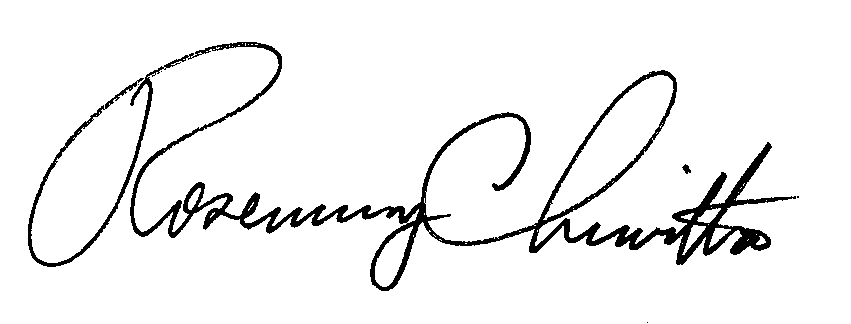 Rosemary ChiavettaSecretaryRC: jbscc: File Room      Technical Utility Servicescc Firstenergy solutions corp.  341 White Pond Drive B3 Akron Ohio 44320